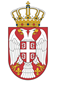 РЕПУБЛИКА СРБИЈА НАРОДНА СКУПШТИНАОдбор за спољне послове06 Број: 06-2/109-197. мај 2019. годинеБ е о г р а дНа основу члана 70. став 1. алинеја прва Пословника Народне скупштинеС А З И В А М70. СЕДНИЦУ ОДБОРА ЗА СПОЉНЕ ПОСЛОВЕЗА ЧЕТВРТАК, 9. МАЈ 2019. ГОДИНЕ,СА ПОЧЕТКОМ У 12,00 ЧАСОВА	За ову седницу предлажем следећиД н е в н и   р е д- Усвајање записника са 69. седнице ОдбораИницијативе за посете1.1. 	Позив за учешће  на регионалном састанку на тему финансирања јавних сервиса, у Сарајеву, Босна и Херцеговина, 28. маја 2019. године;1.2. 	Позив за учешће на Европској/ЗНД регионалној министарској конференцији 2019. године о зеленој економији, која ће се одржати од 8. до 10. јула 2019. године, у Ташкенту, Узбекистан;1.3. 	Иницијатива за организовање Округлог стола “Српско-амерички односи”, 11. септембра 2019. године, у Народној скупштини Републике Србије.      2. Редовне активности сталних делегација2.1. 	Учешће делегације НС РС на Другом Заседању Комисије за сарадњу Народне скупштине Републике Србије и Свекинеског народног конгреса НР Кине, од 25. до 31. маја 2019. године, у Пекингу, НР Кина;2.2. 	Учешће сталне делегације НС РС у Парламентарној скупштини Југоисточне Европе на састанку Генералног одбора за економију, инфраструктуру и енергетику Парламентарне скупштине Југоисточне Европе, од 17. до 18. јуна 2019. године, у Анкари, Република Турска;2.3. 	Учешће  сталне делегације НС РС у Парламентарној скупштини ОЕБС-а на 28. годишњем заседању Парламентарне скупштине ОЕБС-а, од 4. до 8. јула 2019. године, у Луксембургу;2.4. 	Учешће сталне делегације НС РС у Парламентарној скупштини Франкофоније на 45. пленарном заседању Парламентарне скупштине Франкофоније, од 5. до 9. јула 2019. године, у Абиџану, Обала Слоноваче;3. Извештаји о реализованим посетама3.1.	Извештај о учешћу делегације НС РС  на пленарном заседању Интерпарламентарне уније у Дохи, Држава Катар,од 3.до 10.априла 2019. године;3.2.	Извештај о посети делегације Посланичке групе пријатељства са Србијом у Парламенту Мађарске, Београд, 10. април 2019. године;4.	Реализовани остали контакти4.1.	Забелешка о разговору председнице НС РС са амбасадором САД у РС Њ.Е. Кајл Скотом, одржаном 11. марта 2019. године;  4.2.	Забелешка о разговору председника Народне скупштине Републике Србије Маје Гојковић са амбасадором Руске Федерације Њ.Е. Александром Чепурином, одржаном 11. априла 2019. године; 5. РазноСедница ће се одржати у Дому Народне скупштине, Трг Николе Пашића 13, сала II.Моле се чланови Одбора да у случају спречености да присуствују седници Одбора, о томе обавесте своје заменике у Одбору.     ПРЕДСЕДНИК ОДБОРАПроф. др Жарко Обрадовић, с.р.